WILLKOMMEN IN DER 4. KLASSELiebe Kinder, liebe Eltern!Ich freue mich, dich nach den Ferien in der 4. Klasse begrüßen zu dürfen. Damit wir zu Schulbeginn gut starten können, habe ich dir auf der Rückseite aufgeschrieben, welche Schulsachen du brauchst.Wichtiges für die 1. SchulwocheAm Montag, den 12.  September, treffen wir uns um 7.30 in der Schule (Singprobe). Um 8.00 ist der Schülergottesdienst.Schulende ist ca. 9.00 UhrUnsere Nachmittagsbetreuung startet in der 2. Schulwoche. In der 1. Schulwoche können die Tage (von MO – FR) fixiert werden. Nachmeldungen sind möglich.1.Schulwoche 2022/23:Di und Mi: 11.30 Uhr UnterrichtsendeDo u. Fr. laut Stundenplan GTS ab der 2. WocheSCHÖNSTE FERIENGRÜSSE SENDET DIR DEINE LEHRERIN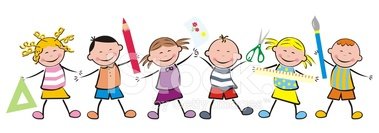 Schulsachenliste1 Hausübungsmappe1 großer Ordner1 TextmarkerFineliner (grün, blau, rot, braun, lila, gelb, rosa)Deutsch: 1 Schnellhefter rot                 1 großer BlockMathematik: 1 Schnellhefter blau                         1 Geodreieck                         1 Lineal 30 cm (bitte kein biegsames)Musikerziehung:  1 Schnellhefter grünEnglisch: 1 Schnellhefter gelbBewegung und Sport: Turnsackerl mit Turnbekleidung                                         Haargummi für Kinder mit langen HaarenBildnerische Erziehung: Malschachtel, Wasserfarben, Kleber, Malbecher,                                            Deckweiß, Schere, Wachsmalkreiden,                                            Malhemd, Malfetzerl, Haarpinsel (2 verschiedene Größen),                                            Borstenpinsel (2 verschiedene Größen)                                           1 Zeichenblock, 1 TonpapierblockWerken: Werkkoffer wie in der 3. KlasseBITTE AUF GUTE QUALITÄT ACHTEN!!!!Die Regenbogenhefte werden am Schulanfang in der Schule bereitliegen.Schulsachen aus dem Vorjahr können natürlich weiterverwendet werden, wenn sie funktionstüchtig sind (bitte säubern und wieder ordentlich einräumen). In der Schultasche brauchst du Federschachtel, Bleistifte, Feder, Filzstifte, Farbstifte, Bleistifte, Schere, Uhu – Stick, Uhu – bitte keine „Flinke Flasche“, Radiergummi und Spitzer.Bitte beschrifte alle Schulsachen- auch Stifte!!!!Ich wünsche dir ganz schöne und erholsame Ferien und freue mich auf ein Wiedersehen im September!!!!Deine Lehrerin